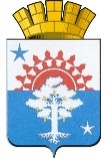 Муниципальное образованиеСеровский городской округМуниципальное автономное общеобразовательное учреждениесредняя общеобразовательная школа № 20Рабочая программа«Школьный театр» 2023 – 2024 учебный год Программу разработал:Пантелеева Наталья Борисовнаучитель русского языка и литературыСеров 2023Пояснительная запискаДополнительная общеобразовательная общеразвивающая программа «Школьный театр» разработана согласно требованиям следующих нормативных документов:Федеральный Закон «Об образовании в Российской Федерации» от 29.12.2012 № 273ФЗ;Приказ Министерства просвещения Российской Федерации от 09 ноября 2018 года №196 «Об утверждении Порядка организации и осуществления образовательнойдеятельности по дополнительным общеобразовательным программам»;Письмо Министерства образования и науки Российской Федерации от 18 ноября 2015 года № 03242 «Методические рекомендации по проектированию дополнительных общеразвивающим программ»;Распоряжение правительства Российской Федерации от 31 марта 2022 года № 678-р «Концепция развитиядополнительного образования детей до 2030 года»;Распоряжение правительства Российской Федерации от 29 мая 2015 года №996-р «Стратегия развития воспитания в Российской Федерации на период до 2025 года»;«Санитарно-эпидемиологические требования корганизациям воспитания и обучения, отдыха и оздоровления детей и молодежи» (Постановление Главногогосударственного санитарного врача России от 28.09.2020№СП 2.4.3648-20;Постановление Главного государственного санитарного врача Российской Федерации от 28.01.2021 года №2 «Об утверждении санитарных правил и норм СанПиН 1.2.3685-21«Гигиенические нормативы и требования к обеспечению безопасности и (или) безвредности для человека факторов среды обитания»;Приказ Министерства труда и социальной защиты Российской Федерации от 22.09.2021. № 652н « Об утверждении профессионального стандарта «Педагог дополнительного образования детей и взрослых»Актуальность программыСовременное общество требует от человека основных базовых навыков в любой профессиональной деятельности – эмоциональная грамотность, управление вниманием, способность работать в условиях росскультурности, творчество и креативность, способность к (само)обучению и др. При правильно выстроенной работе основную часть из востребованных в будущем навыков можно развить, занимаясь театральной деятельностью.Театральное искусство предоставляет все возможности для развития разносторонней личности нового времени, умеющей нестандартно мыслить, быть уверенной в себе, отстаивать свою точку зрения, отвечать за свои поступки, способную слушать и слышать мнение другого человека, видеть мир в его разнообразии, различать оттенки эмоций и говорить о своих чувствах. Театр с его широчайшим спектром художественно-выразительных и воспитательных возможностей – это ещё и искусство общения.Выбор театральной профессии не является конечным результатом программы, но она даёт возможность обучить детей профессиональным навыкам, предоставляет условия для проведения  профориентационной работы. В процессе обучения в объединении художественного слова, обучающиеся разовьют эстетический вкус, кругозор, лексический запас, умение логически и образно мыслить, сильный голос, хорошую дикцию, знание законов орфоэпии, артистизм и коммуникативные навыки. Всё это, безусловно, полезно каждому образованному человеку, и жизненно важно людям«речевых профессий»: педагогам, юристам, менеджерам, лекторам, актёрам и т.д.Новизна программы заключается в том, что обучающиеся не только овладевают навыками исполнительской деятельности, но и в обязательном порядке закрепляют их на практике в процессеобучения работе над творческим продуктом, как индивидуальным (номера художественного слова), так и коллективным (постановкилитературно-музыкальных композиций). Таким образом, на протяжении всего времени обучения постоянно получают опыт сценических выступлений.Педагогическая целесообразностьДанная программа педагогически целесообразна, так как органично вписывается в единое образовательное пространство учреждений, становится важным и неотъемлемым компонентом, способствующим формированию творческой личности, воспитанию духовно-нравственных качеств, зрительской культуры, готовности к коммуникации.Сценическое творчество имеет незаменимые возможности духовно-нравственного воздействия. Ребёнок, оказавшийся в позиции артиста-исполнителя, может пройти многие этапы художественно-творческого осмысления мира, развить навыки общения и взаимодействия с другими людьми, преодолеть психологическую инертность, научиться контролировать свои эмоции, почувствовать свою значимость в процессе индивидуального и совместного коллективного творчества, раскрепоститься и избавиться от внутренних «зажимов» и комплексов, развить речь и голос, научиться быстро принимать решения, находить выход из нестандартных ситуаций, общаться с большим количеством людей.Цель: Создать условия для раскрытия творческой индивидуальности и развития творческих способностей, обучающихся средствами театрального искусства.Задачи:Образовательные:расширить кругозор;дать понятие об особенностях театрального искусства;сформировать умения и навыки уверенного поведения при публичных выступлениях;сформировать актёрские способности – умение взаимодействовать с публикой и партнёрами, создавать образ, работать над текстом произведения художественной литературы;сформировать практические навыки использования средств артистической выразительности с учетом индивидуальных физических возможностей ребенка.Развивающие:развить художественный вкус и творческое воображение;развить наблюдательность и образную память;развить	речевую	культуру	при	помощи	специальных упражнений на постановку дыхания, дикции, интонации;развить	творческую	активность	через	индивидуальное раскрытие способностей каждого подростка;развить	способность	обучающихся	к	саморазвитию	и самосовершенствованию, а также познавательный интерес;развить коммуникативные компетенции, организаторские и лидерские способности, эмпатию, способности к рефлексии.Воспитательные:сформировать культуру поведения и общения;сформировать эстетические потребности и ценности;воспитать исполнительскую и зрительскую культуру;воспитать	нравственные	ценности:	целеустремленность, активность и коммуникабельность.Условия реализации программыАдресатом программы являются подростки в возрасте от 7 до18 лет (учащиеся 1-11 классов). Обучение по программе будет актуально для всех желающих развить свои ораторские качества и грамотную устную речь, расширить словарный запас, избавиться от страха публичных выступлений, овладеть основами импровизации и актёрского мастерства, познакомиться с теорией и историей театрального искусства.Срок реализации программы1 год, 34 учебных неделиФорма	обучения:	очная,	занятия	проводятся	в	аудитории.Занятия ведутся на русском языке.Уровень освоения программы – стартовый (ознакомительный) Наполняемость учебной группы 10 человекЗанятия проводятся 2 раза в неделю по 1 часу, всего 68 часовПрогнозируемые результаты.Полный курс обучения по программе предполагает достижение следующих результатов.Предметные:выразительно читать и правильно интонировать;различать произведения по жанру;читать	наизусть,	правильно	расставлять	логические ударения;освоить	базовые	навыки	актёрского	мастерства	и сценической речи;использовать	упражнения	для	проведения артикуляционной гимнастики;ориентироваться в сценическом пространстве;выполнять простые действия на сцене;взаимодействовать	на	сценической	площадке	с партнёром;произвольно удерживать внимание на заданном объекте;создавать	и	«оживлять»	образы	предметов	и	живых существ.Личностные:умение работать в коллективе, оценивать собственные возможности решения учебной задачи и правильность ее выполнения;приобретение	навыков	нравственного	поведения, осознанного и ответственного отношения к собственным поступкам;способность к объективному анализу своей работы и работы товарищей;осознанное,	уважительное	и	доброжелательное отношение к другому человеку, его мнению и мировоззрению;стремление	к	проявлению	эмпатии,	готовности	вести диалог с другими людьми.Метапредметные:Регулятивные универсальные учебные действия (УУД):приобретение навыков самоконтроля и самооценки;понимание	и	принятие	учебной	задачи, сформулированной преподавателем;планирование	своих	действий	на	отдельных	этапах работы;осуществление контроля, коррекции и оценки результатов своей деятельности;анализ на начальном этапе причины успеха/неуспеха, освоение с помощью педагога позитивных установок типа: «У меня всё получится», «Я ещё многое смогу».Познавательные УУД позволяют:развить интерес к театральному искусству;освоить правила поведения в театре (на сцене и в зрительном зале);сформировать представления о театральных профессиях;освоить правила проведения рефлексии;строить логическое рассуждение и делать вывод;выражать	разнообразные	эмоциональные	состояния (грусть, радость, злоба, удивление, восхищение);вербализовать эмоциональное впечатление, оказанное на него источником;ориентироваться	в	содержании	текста,	понимать целостный смысл простого текста.Коммуникативные УУД позволяют:организовывать учебное взаимодействие и совместную деятельность с педагогом и сверстниками;работать индивидуально и в группе: находить общее решение и разрешать конфликты на основе согласования позиций и учета интересов;формулировать, аргументировать и отстаивать свою точку зрения;отбирать и использовать речевые средства в процессе коммуникации с другими людьми (диалог в паре, в малой группе и т. д.);соблюдать нормы публичной речи, регламент в монологе и дискуссии в соответствии с коммуникативной задачей.Способы определения результативностиРеализация программы «Школьный театр» предусматривает текущий контроль и итоговую аттестацию обучающихся.Текущий	контроль	проводится	на	занятиях	в	форме педагогического		наблюдения	за	выполнением	специальныхупражнений, театральных игр, показа этюдов, выступлений на мероприятиях, конкурсах и фестивалях.Итоговая аттестация обучающихся проводится в конце учебного года по окончании освоения программы «Школьный театр» в форме творческого отчета – проведения литературного концерта.Учебный планСодержание программы1.3. Содержание программыВВОДНОЕ ЗАНЯТИЕ(1 час)Теоретическая часть (1 час). Знакомство. Ознакомление с режимом занятий, правилами поведения на занятиях, формой одежды и программой. Знакомство с творческой дисциплиной. Инструктаж по технике безопасности на занятиях, во время посещения спектаклей. Знакомство с правилами противопожарной безопасности. Игра на знакомство. «Разрешите представиться» – умение представить себя публике.СЦЕНИЧЕСКАЯ РЕЧЬ. КУЛЬТУРА И ТЕХНИКА РЕЧИ (5 часов)Теоретическая часть (1 час). Дыхательная гимнастика. Развитие артикуляционного аппарата. Работа с дикцией на скороговорках и чистоговорках.Упражнения по сценической речи выполняются по алгоритму:определение целей и условий выполнения;педагогический показ;просмотр упражнения;комплексный контроль и корректировка.В результате поэтапного индивидуального контроля (объяснил– показал – посмотрел – сделал замечание – показал; посмотрел – показал ошибку – показал правильный вариант – посмотрел) можно добиться максимальной эффективности в освоении того или иного упражнения.Практическая часть (4 часа). На занятиях преобладают игровые технологии. Игры применяются в соответствии с возрастными интересами.ДЫХАНИЕОбращать внимание на:соединение дыхания и движения (например, ритмические шаги, координация движений и т.п.);одну техническую задачу многократно повторять с разными вариантами образов (например, фиксированный выдох на Ф – задуваю свечу, отгоняю комаров, рисую портрет и т.п.);активизацию коммуникативных навыков через речевые упражнения (например, парные упражнения – согреть дыханием партнера, перебросить воображаемые мячики и т.п.)АРТИКУЛЯЦИЯОбращать внимание на:обособленность движений (занимаемся развитием мышц языка, а губы и нижняя челюсть находятся в покое);медленный темп, который увеличивает нагрузку на мышцы и делает упражнение более эффективным;координация движений и покоя всех частей речевого аппарата;координация работы мышц речевого аппарата с жестами и мимикой (например, движение языка противоположно движению и темпу движения рук, плюс к этому движение зрачков и т.п.)ДИКЦИЯОбращать внимание на:активизацию коммуникативных навыков через речевые упражнения (например, давать творческие парные задания – диалог из простых и сложных звукосочетаний);ритмические вариации в ускоренном темпе (скороговорки в диалогах с различным словесным действием – убедить, заинтересовать, посмеяться над кем-то и т.п.)Финальным материалом могут быть индивидуальные стихи и парные этюды с использованием упражнений по дикции и дыханию.ОСНОВЫ АКТЁРСКОЙ ГРАМОТЫ (7 часов)Теоретическая часть (2 часа). В игровой форме идет работа на развитие внимания, воображения и фантазии. Важно также развивать физическое самочувствие, коллективную согласованность действий. Сценическое действие. Сценическая задача и чувство. Разыгрываются этюды на взаимодействие с партнером.Больше внимания уделять творческой дисциплине. Лаконично объяснять задачи упражнения. Цель занятия – закрепление результата и постановка новой цели, на следующем занятии – повторение и закрепление. Обсуждение результатов упражнения проводятся кратко, легко, с юмором. Нужно стремиться к осознанности занятий, быть заинтересованным в положительном результате.Практическая часть (5 часов). Выполнение упражнений на развитие сценического внимания. Развитие фантазии с помощью переноса в нереальные миры. Этюды на тему, фантазии на тему картин.Упражнения на коллективные действия: «Повтори позу»,«Опаздывающее зеркало», «Фигуры» и т.д.Развитие фантазии через овладение динамикой развития сюжета. Создание и развитие сказочной ситуации на основе реального действия («…я пошел в магазин и вдруг…»)Индивидуальные и коллективные этюды на выполнение одного и того же действия, но с различными задачами; одной и той же задачи, но в разных предлагаемых обстоятельствах. Например, открыть дверь, чтобы проветрилась комната, чтобы услышать разговор в коридоре, чтобы напугать кого-либо; собирать листья – в солнечную погоду, под дождем, под снегом и т.д.ТЕАТРАЛЬНЫЕ ИГРЫ (5 часов)Теоретическая часть (1 час). Понятие о предлагаемых обстоятельствах. Понятие «Я» в предлагаемых обстоятельствах.Понятие «театральная игра». Общеразвивающие игры и специальные театральные игры. Значение игры в театральном искусстве. Воображение и вера в вымысел. Язык жестов, движений и чувств.Практическая часть (4 часа). Выполнение упражнений на предлагаемые обстоятельства. Участие в играх-инсценировках, играх-превращениях, сюжетных играх. Упражнения: заблудился в лесу, хочу выбраться; попал в незнакомый дом/город, хочу понять, кто здесь живёт и т.д. Упражнения на смену предлагаемых обстоятельств (жарко, вдруг пошёл дождь, подул ветер, стало холодно, налетела вьюга и т.д.)Игры, развивающие память, внимание, фантазию, воображение и коммуникативные навыки («Крокодил», «Мафия», «Кто во что одет», «Испорченный телефон», «Повтори фигуру», «Верю – не верю» и т.д.)Игры на формирование партнёрских отношений в группе («В линию», «Сужающиеся пространство», «Пишущая машинка»,«Сударыня-барыня» и т.д.), упражнения с теннисными мячами.Выполнение этюдов, в т.ч. по картинам художников. Обыгрывание бытовых ситуаций из детских литературных произведений. Сочинение и представление этюдов по сказкам.ХУДОЖЕСТВЕННОЕ ЧТЕНИЕ(13 часов)Теоретическая часть (3 часа). Художественное чтение как вид исполнительского искусства. Знакомство с законами художественного чтения. Содержание, авторская идея, настроение произведения. Ритмическая и пластическая структура произведения. Темп речи. Интонация. Понятие текста и подтекста, произносимой фразы. Пауза, интонация, смысловой акцент. Умение композиционно выстраивать материал, определять свою позицию в раскрытии замысла.Практическая часть (10 часов). Чтение вслух литературного произведения и его разбор. Выразительное чтение, громкость и отчетливость речи. Развитие навыка логического анализа текста на литературном материале. Овладение основами логики речи в процессе индивидуальной работы. Отработка чистоты произношения слов и звуков. Отработка номеров художественного слова в процессе репетиций. Подбор сценического костюма и реквизита. Подготовка к концертным и конкурсным выступлениям.ОСНОВЫ ТЕАТРАЛЬНОЙ КУЛЬТУРЫ (26 часов)Теоретическая часть – 16 часов Практическая часть – 20 часов АЗБУКА ТЕАТРАТеоретическая часть. Театр как вид искусства. Основные театральные термины.Практическая часть. «Театральная» викторина.ИСТОРИЯ ТЕАТРАТеоретическая часть. Древнегреческий театр. Древнеримский театр. Средневековый европейский театр (миракль, мистерия, моралите). Театр эпохи Возрождения (комедия дель арте). «Глобус» Шекспира. Русский Театр. Известные русские актеры.Практическая часть. Просмотр видеозаписей, презентаций, учебных фильмов. Работа проводится в диалоге и интерактивно.ВИДЫ ТЕАТРАЛЬНОГО ИСКУССТВАТеоретическая часть. Драматический театр. Музыкальный театр: Опера, Балет, Мюзикл. Особенности. Театр кукол. Самые знаменитые театры мира.Практическая часть. Просмотр видеозаписей лучших театральных постановок.ТЕАТРАЛЬНОЕ ЗАКУЛИСЬЕТеоретическая часть. Экскурсия реальная или виртуальная, проводится в диалоге и интерактивно. Знакомство со структурой театра и его основными профессиями: актёр, режиссер, сценарист, художник, декоратор, гример, оператор, звукорежиссёр, бутафор.Практическая часть. Проектные работы. Творческая мастерская: «Грим сказочных персонажей».ТЕАТР И ЗРИТЕЛЬТеоретическая часть. Театральный этикет. Культура восприятия и анализ спектакля.Практическая часть. Походы в театр. Обсуждение и анализ спектаклей.ИТОГОВОЕ ЗАНЯТИЕ (ИТОГОВАЯ АТТЕСТАЦИЯ) (1 час) Практическое занятие – 1 часПрактическая часть. Творческий отчёт. Проведение мероприятия. Обсуждение. Рефлексия. Подведение итогов. Анализ работы.Комплекс организационно-педагогических условий/Материально-техническое, информационное и методическое обеспечениеОбязательными условиями реализации дополнительной общеобразовательной общеразвивающей программы «Просцениум» на занятиях являются:наличие у коллектива собственного репетиционного зала;наличие в репетиционном зале оборудования:стулья (не менее 20 ед.),мобильные столы (не менее 6 ед.),элементы декораций (кубы, скамейки, журнальный столик и др.),аппаратура для воспроизведения фонограмм,аппаратура для воспроизведения видеозаписей и слайд-шоу,классная доска;наличие на занятиях материалов (в т.ч. и дидактических):карточки с заданиями,иллюстрации,разножанровые музыкальные записи,видеозаписи номеров художественного слова,теннисные мячи,элементы реквизита и театрального костюма.Для проведения сценических выступлений необходимы:сценическая площадка с хорошим освещением,аппаратура для воспроизведения музыкального оформления,бутафория и реквизит,театральные костюмы,грим, постижерные изделия.Педагогические принципыВ основе данной программы лежат следующие важные педагогические принципы:принцип преемственности, последовательности и систематичности, который направлен на закрепление ранее усвоенных знаний, умений, навыков, личностных качеств, их последовательное развитие и совершенствование;принцип сочетания педагогического управления с развитием инициативы и самостоятельности обучающихся;принцип учета возрастных и индивидуальных особенностей обучающихся;принцип ориентации на духовно-нравственные ценности современного общества;принцип гуманизации труда, требующий, чтобы любая работа обучающегося становилась его личной задачей, пробуждала его интерес и интеллектуальную активность, а также создавала перспективу успеха;принцип	практикоориентированности,	который предполагает разработку и реализацию значимых творческих проектов (номера художественного слова).Список литературыСписок литературы для педагоговБутенко Э.В. Сценическое перевоплощение. Теория и практика. 3- е издание. – М.: ВЦХТ («Я вхожу в мир искусств»), 2007. – 160 с.Гиппиус С.В. Актерский тренинг. Гимнастика чувств. – СПб.: Прайм-ЕВРОЗНАК, 2009. – 377, [7] с.Гуткина Э.И. Дети и стихи: Методическое пособие. – М.: ВЦХТ («Я вхожу в мир искусств»), 2005. – 160 с.Збруева Н.П. Ритмическое воспитание актера: Методическое пособие. – М.: ВЦХТ («Я вхожу в мир искусств»), 2003. – 144 с.: нот.Иванов И.С. 250 гимнастических упражнений: индивидуальная гимнастика для актера. Морозова Г.В. Биомеханика: наука и театральный миф. – М.: ВЦХТ («Я вхожу в мир искусств»), 2005. – 160 с.Клубков С.В. Уроки мастерства актера. Психофизический тренинг// Театр: практические занятия в детском театральном коллективе. – М.: ВЦХТ («Я вхожу в мир искусств»), 2001. – С. 70-112.Кристи Г.В. Основы актерского мастерства. Вып. II. Метод актера.– М.: ВЦХТ («Я вхожу в мир искусств»), 2012. – 160 с. – Перепеч. – М.: Сов. Россия, 1971.Методическое пособие «Магия театра» [Электронный ресурс]. – Режим доступа: http://www.htvs.ru/institute/tsentr-nauki-i-metodologii/ – (Дата обращения: 01.06.2022).Никитина А.Б. Ребенок на сцене: Научно-методическое пособие. – М.: ВЦХТ («Я вхожу в мир искусств»), 2003. – 160 с.Петрова Л.А. Техника сценической речи. – М.: ВЦХТ («Я вхожу в мир искусств»), 2010. – 144 с.: ил.Попов П.Г. О методе. Театральная педагогика. Режиссура. – М.: ВЦХТ («Я вхожу в мир искусств»), 2005. – 160 с.Савостьянов А.И. Рождение артиста. – М.: ВЦХТ («Я вхожу в мир искусств»), 2006. – 144 с.Студия художественного слова. Образовательная программа / Составитель Р.В. Вейс // Поэтический театр: Программа. Репертуар. – М.: ВЦХТ («Я вхожу в мир искусств»), 2002. – С. 3-21.Театр-студия «ДАЛИ». Образовательные программы. Игровые уроки. Репертуар / Составитель и консультант А.Б. Никитина. – М.: ВЦХТ («Я вхожу в мир искусств»), 1997. – 296 с.Учебно-методическое пособие, практикум «Культура и техника речи»	[Электронный	ресурс].	–	Режим	доступа: http://www.htvs.ru/institute/tsentr-nauki-i-metodologii/ – (Дата обращения: 01.06.2022).Учебно-методическое пособие, практикум «Основы актёрского мастерства» [Электронный ресурс]. – Режим доступа: http://www.htvs.ru/institute/tsentr-nauki-i-metodologii/ – (Дата обращения: 01.06.2022).Царенко Л.И. От потешек к Пушкинскому балу: Методика. Репертуар. – М.: ВЦХТ («Я вхожу в мир искусств»), 2002. – 176 с.Энциклопедия для детей. Том 7. Искусство. Ч. 3. Музыка. Театр. Кино / Глав. ред. В.А. Володин. – М.: Аванта+, 2001. – 624 с.: ил.Список литературы для детей и родителейГиппиус С.В. Актерский тренинг. Гимнастика чувств. – СПб.: Прайм-ЕВРОЗНАК, 2009. – 377, [7] с.Михайлова А. Ребёнок в мире театра. Беседы о воспитании Зрителя.– М., 2004. – 208 с.Петрова Л.А. Техника сценической речи. – М.: ВЦХТ («Я вхожу в мир искусств»), 2010. – 144 с.: ил.Театр детства, отрочества и юности: Сборник статей о театре для детей. – М.: ВТО, 1972. – 284 с.Энциклопедия для детей. Том 7. Искусство. Ч. 3. Музыка. Театр. Кино / Глав. ред. В.А. Володин. – М.: Аванта+, 2001. – 624 с.: ил.Интернет-ресурсы для детей и родителейРусская поэзия (Стихи русских поэтов XIX-XX вв.) [Электронный ресурс]. – Режим доступа: http://ruspoeti.ru/ – (Дата обращения: 01.06.2022).РуСтих (Произведения отечественных и зарубежных поэтов- классиков) [Электронный ресурс]. – Режим доступа: https://rustih.ru/ – (Дата обращения: 01.06.2022).Театры Полярного (Сообщество самодеятельных театральных коллективов и любителей театрального творчества г. Полярного Мурманской области) [Электронный ресурс]. – Режим доступа: https://vk.com/otk_teatr/ – (Дата обращения: 01.06.2022).№ п/ пНазвание разделаКоличество часовКоличество часовКоличество часовФормыаттестации/контрол я№ п/ пНазвание разделаВсегоТеорияПракт икаФормыаттестации/контрол я1.Вводное занятие.110Беседа, игра,инструктаж.2.Сценическаяречь. Культура и техника речи.514Беседа, наблюдение; выполнениетворческих заданий.3.Основыактёрской грамоты.725Беседа, наблюдение; выполнениетворческих заданий.4.Театральные игры.514Беседа, наблюдение; выполнениетворческих заданий.5.Художественное чтение.13310Беседа, наблюдение; выполнениетворческих заданий; результативностьучастия в конкурсах художественногослова различного уровня.6.Основы театральной культуры.361620Творческое задание; тестирование;проблемныеситуации; наблюдение.7.Итоговаяаттестация.101Творческий отчёт.Итого682444